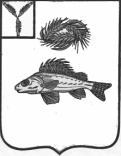 АДМИНИСТРАЦИЯДЕКАБРИСТСКОГО МУНИЦИПАЛЬНОГО ОБРАЗОВАНИЯЕРШОВСКОГО МУНИЦИПАЛЬНОГО РАЙОНАСАРАТОВСКОЙ ОБЛАСТИПОСТАНОВЛЕНИЕОт 16 декабря 2022 г									№ 100О внесении изменений в постановление от 17.12.2021 г. № 60 муниципальной программы «Развитие транспортной системы муниципального образования на 2022 - 2024 годы» на 2025 год	Руководствуясь Бюджетным кодексом Российской Федерации, Федеральным законом от 8 ноября 2007 года № 257-ФЗ "Об автомобильных дорогах и о дорожной деятельности в Российской Федерации и о внесении изменений в отдельные законодательные акты Российской Федерации", законом Саратовской области от 30 сентября 2014 года № 108-ЗСО "О вопросах местного значения сельских поселений Саратовской области",  Уставом Декабристского муниципального образования, в целях повышения безопасности дорожного движения, приведения автомобильных дорог в соответствие с требованиями технических стандартов, сохранности автомобильных дорог в границах населенных пунктов на территории Декабристского муниципального образования, администрация Декабристского муниципального образования ПОСТАНОВЛЯЕТ:ПОСТАНОВЛЯЕТ:1. Внести в постановление администрации от 17.12.2021 № 60 об утверждении муниципальной программы «Развитие транспортной системы муниципального образования на 2022-2024 годы» следующие изменения и дополнения:1.1. В раздел III ПЕРЕЧЕНЬ МЕРОПРИЯТИЙ ПРОГРАММЫ столбец «2023 год» изложить в новой редакции: «2023 год:п.Целинный ул.60 лет Октября (асфальт)– 441 м.;п.Новый, ул.Рабочая – 635 м.;с.Рефлектор, ул.Чехова – 588,5 м.;с.Михайловка, ул.Набережная – 277 м1.2. Дополнить раздел III ПЕРЕЧЕНЬ МЕРОПРИЯТИЙ ПРОГРАММЫ абзацем следующего содержания:«План мероприятийПо развитию транспортной инфраструктуры и доступности населенных пунктов Декабристского муниципального образованияНастоящее постановление вступает в силу с момента подписания.Разместить настоящее постановление на официальном сайте администрации Ершовского МР в сети «Интернет».Глава Декабристского МОЕршовского МР Саратовской области					М.А.ПолещукНаименование мероприятияПротяженность (км)Планируемые сроки реализацииИсточник финансированияРемонт автомобильной дороги п.Целинный ул.60 лет Октября (асфальт)0,4412023 г.Бюджет Декабристского муниципального образованияРемонт автомобильной дороги в  п.Новый, ул.Рабочая0,6352023 г.Бюджет Декабристского муниципального образованияРемонт автомобильной дороги в  с.Рефлектор, ул.Чехова0,5882023 г.Бюджет Декабристского муниципального образованияРемонт автомобильной дороги в  с.Михайловка, ул.Набережная0,2772023 г.Бюджет Декабристского муниципального образования